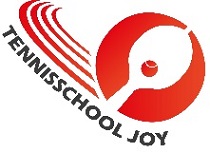 Inschrijfformulier 2024SENIOR en PRIVE/DUO cursussen voor leden van TV DEUCEIedere cursus bestaat uit 10 trainingen en heeft een looptijd van 10 weken.De trainingen vinden plaats van maandag tot en met vrijdag. Iedere cursus bestaat uit 10 trainingen en heeft een looptijd van 10 weken.De trainingen vinden plaats van maandag tot en met vrijdag. voornaam :achternaam :achternaam :man  :vrouw :vrouw :adres :adres :woonplaats :postcode :postcode :geboortedatum :telefoonnummer(s)  :telefoonnummer(s)  :e-mailadres :speelsterkte :speelsterkte :ik tennis al jaar, waarvan   jaar, waarvan  jaar met lesjaar met lesik train graag met :eventuele wensen: Ik geef mij op voor: Ik geef mij op voor: Ik geef mij op voor: Ik geef mij op voor: Ik geef mij op voor: Ik geef mij op voor: Ik geef mij op voor: Ik geef mij op voor: Ik geef mij op voor: Ik geef mij op voor: Ik geef mij op voor: groep 4 personengroep 4 personengroep 4 personengroep 4 personenéén (1) lesuuréén (1) lesuur€ 125,00€ 125,00per persoongroep 3 personengroep 3 personengroep 3 personengroep 3 personenéén (1) lesuuréén (1) lesuurЄ 167,00Є 167,00per persoonduo trainingduo trainingduo trainingduo trainingdrie vierde (3/4) lesuurdrie vierde (3/4) lesuur€ 187,50€ 187,50per persoonprivé trainingprivé trainingprivé trainingprivé traininghalf (1/2) lesuurhalf (1/2) lesuur€ 250,00€ 250,00Hieronder kunt u maximaal twéé verhinderdagen opgevenHieronder kunt u maximaal twéé verhinderdagen opgevenHieronder kunt u maximaal twéé verhinderdagen opgevenHieronder kunt u maximaal twéé verhinderdagen opgevenHieronder kunt u maximaal twéé verhinderdagen opgeven1.2.Wilt u meer informatie neem dan contact op met Erik Grootes  06 – 502 12 274  of mail naar info@tennisschooljoy.nlBij voorkeur het volledig ingevulde inschrijfformulier als bijlage e-mailen naar info@tennisschooljoy.nl
(anders afgeven aan een tennisleraar of bij de club in de brievenbus doen)Wilt u meer informatie neem dan contact op met Erik Grootes  06 – 502 12 274  of mail naar info@tennisschooljoy.nlBij voorkeur het volledig ingevulde inschrijfformulier als bijlage e-mailen naar info@tennisschooljoy.nl
(anders afgeven aan een tennisleraar of bij de club in de brievenbus doen)Wilt u meer informatie neem dan contact op met Erik Grootes  06 – 502 12 274  of mail naar info@tennisschooljoy.nlBij voorkeur het volledig ingevulde inschrijfformulier als bijlage e-mailen naar info@tennisschooljoy.nl
(anders afgeven aan een tennisleraar of bij de club in de brievenbus doen)Wilt u meer informatie neem dan contact op met Erik Grootes  06 – 502 12 274  of mail naar info@tennisschooljoy.nlBij voorkeur het volledig ingevulde inschrijfformulier als bijlage e-mailen naar info@tennisschooljoy.nl
(anders afgeven aan een tennisleraar of bij de club in de brievenbus doen)Wilt u meer informatie neem dan contact op met Erik Grootes  06 – 502 12 274  of mail naar info@tennisschooljoy.nlBij voorkeur het volledig ingevulde inschrijfformulier als bijlage e-mailen naar info@tennisschooljoy.nl
(anders afgeven aan een tennisleraar of bij de club in de brievenbus doen)Wetenswaardigheden:Aanmelding voor een cursus betekent niet automatisch geplaatst. (plaatsing is afhankelijk van beschikbaarheid)Wij hebben diverse Babolat testrackets om uit te proberen op de tennisbaan.Wij stellen ons niet aansprakelijk voor ongevallen en/of schades die voor, na of tijdens de trainingen zijn ontstaan.De trainingen worden gegeven door: 
Erik Grootes   06 – 502 12 274       Baruch Coutinho   06 – 497 27 589       Max Tuntelder   06 – 391 00 829  
 Wetenswaardigheden:Aanmelding voor een cursus betekent niet automatisch geplaatst. (plaatsing is afhankelijk van beschikbaarheid)Wij hebben diverse Babolat testrackets om uit te proberen op de tennisbaan.Wij stellen ons niet aansprakelijk voor ongevallen en/of schades die voor, na of tijdens de trainingen zijn ontstaan.De trainingen worden gegeven door: 
Erik Grootes   06 – 502 12 274       Baruch Coutinho   06 – 497 27 589       Max Tuntelder   06 – 391 00 829  
 Wetenswaardigheden:Aanmelding voor een cursus betekent niet automatisch geplaatst. (plaatsing is afhankelijk van beschikbaarheid)Wij hebben diverse Babolat testrackets om uit te proberen op de tennisbaan.Wij stellen ons niet aansprakelijk voor ongevallen en/of schades die voor, na of tijdens de trainingen zijn ontstaan.De trainingen worden gegeven door: 
Erik Grootes   06 – 502 12 274       Baruch Coutinho   06 – 497 27 589       Max Tuntelder   06 – 391 00 829  
 Wetenswaardigheden:Aanmelding voor een cursus betekent niet automatisch geplaatst. (plaatsing is afhankelijk van beschikbaarheid)Wij hebben diverse Babolat testrackets om uit te proberen op de tennisbaan.Wij stellen ons niet aansprakelijk voor ongevallen en/of schades die voor, na of tijdens de trainingen zijn ontstaan.De trainingen worden gegeven door: 
Erik Grootes   06 – 502 12 274       Baruch Coutinho   06 – 497 27 589       Max Tuntelder   06 – 391 00 829  
 Wetenswaardigheden:Aanmelding voor een cursus betekent niet automatisch geplaatst. (plaatsing is afhankelijk van beschikbaarheid)Wij hebben diverse Babolat testrackets om uit te proberen op de tennisbaan.Wij stellen ons niet aansprakelijk voor ongevallen en/of schades die voor, na of tijdens de trainingen zijn ontstaan.De trainingen worden gegeven door: 
Erik Grootes   06 – 502 12 274       Baruch Coutinho   06 – 497 27 589       Max Tuntelder   06 – 391 00 829  
 